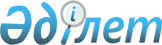 О внесении изменения и дополнения в постановление Правительства Республики Казахстан от 9 октября 2012 года № 1279 "Об утверждении перечня специализированных организаций, реализующих механизмы стабилизации цен на социально значимые продовольственные товары, за исключением мер по установлению предельных цен на социально значимые продовольственные товары"
					
			Утративший силу
			
			
		
					Постановление Правительства Республики Казахстан от 7 декабря 2022 года № 988. Утратило силу постановлением Правительства Республики Казахстан от 17 июля 2023 года № 597.
      Сноска. Утратило силу постановлением Правительства РК от 17.07.2023 № 597 (вводится в действие по истечении десяти календарных дней после дня его первого официального опубликования).
      Правительство Республики Казахстан ПОСТАНОВЛЯЕТ:
      1. Внести в постановление Правительства Республики Казахстан от 9 октября 2012 года № 1279 "Об утверждении перечня специализированных организаций, реализующих механизмы стабилизации цен на социально значимые продовольственные товары, за исключением мер по установлению предельных цен на социально значимые продовольственные товары" следующие изменение и дополнение:
      преамбулу изложить в следующей редакции:
      "В соответствии с подпунктом 5) статьи 5 Закона Республики Казахстан "О государственном регулировании развития агропромышленного комплекса и сельских территорий" Правительство Республики Казахстан ПОСТАНОВЛЯЕТ:";
      перечень специализированных организаций, реализующих механизмы стабилизации цен на социально значимые продовольственные товары, за исключением мер по установлению предельных цен на социально значимые продовольственные товары, утвержденный указанным постановлением:
      дополнить строками, порядковые номера 18, 19 и 20, следующего содержания:
      "18. Акционерное общество "Социально-предпринимательская корпорация "Семей".
      19. Акционерное общество "Социально-предпринимательская корпорация "Қонаев".
      20. Акционерное общество "Социально-предпринимательская корпорация "Ұлытау".".
      2. Настоящее постановление вводится в действие со дня его первого официального опубликования.
					© 2012. РГП на ПХВ «Институт законодательства и правовой информации Республики Казахстан» Министерства юстиции Республики Казахстан
				
      Премьер-МинистрРеспублики Казахстан 

А. Смаилов
